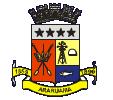   Estado do Rio de JaneiroPREFEITURA DA CIDADE DE ARARUAMASecretaria Municipal de SaúdeERRATA EDITAL DE CONVOCAÇÃO Nº 02/2019A Secretaria Municipal de Saúde, no uso de suas atribuições e em cumprimento as exigências legais , ratifica o horário da AUDIÊNCIA PÚBLICA, objetivando a prestação de contas do Fundo Municipal de Saúde, referente ao 2° Quadrimestre de 2019 :Onde se lê: 18; horasLeia-se: 16:horasAudiência Pública- Secretaria Municipal de SaúdeData: 25 de setembro de 2019 (Quarta-Feira) Horário: 16:00 horasLocal: Câmara Municipal de Araruama.•Gabinete da Secretaria, 06 de setembro de 2019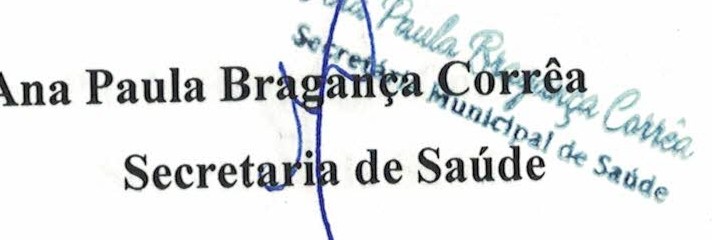 